market square quarter 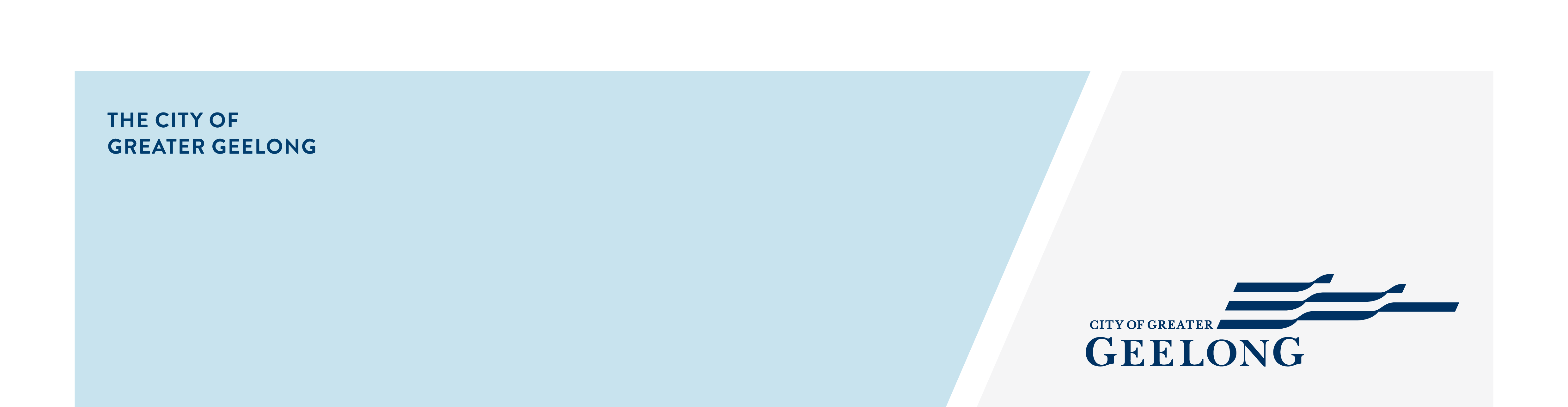 masterplan survey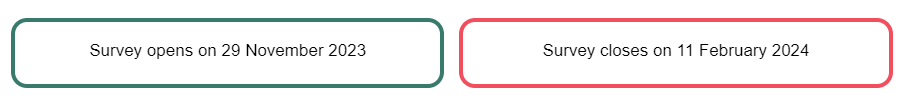 We have prepared the Draft Market Square Masterplan informed by the feedback you gave us in the previous phase of engagement in late 2022/early 2023. We would love to hear your thoughts on this draft.Your feedback will inform the final masterplan to be adopted by Council in mid 2024.If you have not yet read the Draft Market Square Masterplan or the overview on the Have your Say page, we encourage you to do so before completing this survey. You can request a copy of these documents at a Customer Service Centre or online at: https://yoursay.geelongaustralia.com.au/MSM   Check this box to indicate that you have read, and agree to the privacy statement provided for this consultation (can be found at the end of the survey). Required  I have read the draft masterplan. Required  Which of the following best describes your connection to the Market Square Quarter? RequiredThe Market Square Quarter is bound by Ryrie Street, Yarra Street, Malop Street, and Moorabool Street in Central Geelong.Vision  Do you support the masterplan vision for the Market Square Quarter? RequiredMarket Square Quarter will be the thriving heart of Geelong as it grows into the future, with Lt Malop Street Central reinvigorated as a welcoming, accessible, vibrant, safe and inclusive meeting and gathering space that celebrates Wadawurrung Country.  Is there something you would change about the vision?How would you rate the design principles of the Masterplan?Please provide a score out of 5 for each design principle.  Design Principle 1: Culture and Heritage RequiredCelebrate the sites significance to Wadawurrung people and work with existing heritage elements to activate rich cultural offerings.  Design Principle 2: Connections and Access RequiredCreate strong and clear connections throughout the Quarter, with streamlined links between Malop Street, Little Malop Street and Ryrie Street.  Design Principle 3: Public Space RequiredProvide an inclusive and accessible place of gathering that caters for major events and cultural celebrations whilst remaining a daily meeting point.  Design Principle 4: Interfaces and Activation RequiredEnsure safety and activation along key links and primary streets.  Design Principle 5: Uses RequiredIntroduce a mix of uses that bring life to Central Geelong both night and day.  Design Principle 6: Sustainability RequiredCreate an urban quarter which champions ecological and sustainability best practice while drawing on the rich traditional resources history.  Is there something you would change about the design principles?The Draft Masterplan13. Do you support the draft masterplan? Required  What excites you about the draft masterplan?  Do you have any concerns about the draft masterplan?  The draft masterplan recommends Malop Heart as the preferred option. Are there elements of the other options you would like to see incorporated into the final masterplan?About YouBefore you go, can you tell us a little bit about you? In this section we are asking for information about you to help us understand who we are hearing from in the community.  Any information you provide will be de-identified (i.e. anonymous)  from your survey responses and managed in line with the City of Greater Geelong Privacy Policy  Town or suburb you live in  Age Group  What is your gender?This information enables us to consider the impact of Council services on people of different genders. This will help us to ensure that our services are equitable and meeting the needs of the Greater Geelong community.  How did you hear about this engagement?Please select all that apply.Thank you for your time and your feedback, both are valued.Thank you for completing this survey. Please return this to a City of Greater Geelong Customer Service Centre by the 11 February or post to:City of Greater GeelongWadawurrung CountryUrban and Heritage DepartmentP.O. Box 104Geelong VIC 3220 Alternatively, you can scan and email to: urbandesignandheritage@geelongcity.vic.gov.auPrivacy StatementThe personal information requested on this page is being collected by City of Greater Geelong for the purpose of the Market Square Quarter Masterplan process or any other directly related purpose. If the personal information is not collected, we may not be able to contact you for further questions or solutions.Your personal information will only be disclosed to carry out a deeper analysis of the data* or as required to do so by law. Our privacy policy is available on our website. If you wish to alter any of the personal information you have supplied to City of Greater Geelong, please contact us by sending an email to privacy@geelongcity.vic.gov.au.*In order to gain a deeper understanding of the data provided to the City and improve our services to you, we may disclose the information you provide to us to AWS Comprehend and Converlens Pty Ltd which carry out analysis of the data. Your personal information may be disclosed to AWS Comprehend and Converlens based in Sydney only in relation to the primary purpose of collection. View the AWS Comprehend’s Data Privacy statement at www.aws.amazon.com/compliance/data-privacy-faq/Yes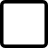 Yes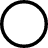 NoSelect one answer onlyI am a local residentI am employed within the quarterI own a business within the quarterI am a visitor to the quarterI am studying or training within the quarterI am a landowner within the quarterOtherSelect one answer onlyI strongly support the visionI support the visionI'm undecided about the visionI'm against the visionI'm strongly against the vision___ / 5___ / 5___ / 5___ / 5___ / 5___ / 5Select one answer onlyI fully support the draft masterplanI support the draft masterplanI'm undecided about the draft masterplanI don't support the draft masterplanI 'm strongly against the draft masterplanUnder 1818-2425-3435-4950-5960-6970-8485+ManWomanNon-binaryPrefer not to saySelf-described (please specify)Select all that applyI'm a member of the City's Have Your Say platform - alerted via emailNewspaper advertisementSocial mediaNewspaper articleMail (notification in letterbox)Direct email from project teamSignage / postersHave Your Say quarterly e-newsletterRadioFamily / friends / neighboursGeelong Australia websiteCouncil meetingCommunity Update (the City's publication for residents)Other